BIOLOGIE ČLOVĚKA ISoustava kosternípevná opora tělaochrana orgánůpasivní hybný aparáttvoří ji více než 200 kostíStavba kostiPovrch kostina kloubních plochách ho kryje chrupavkaostatní povrch kryje okostice = vazivová blána protkaná nervy a cévami, které vnikají do kostí vnitřní vrstva okostice obsahuje kostitvorné buňky → vytváření kostní hmoty a růst kosti do tloušťkyVnitřní stavba kostiu kostní tkáně jsou v základní hmotě osteocyty = kostní buňkykostní tkáň může být uspořádána:- kost hutná – nejsou v ní mezery, vyskytuje se v dlouhých (středních) částech kostí- kost houbovitá – jsou v ní mezery, ve kterých je kostní dřeň – vznik krvinek, je červená, ale s věkem žloutne, protože se v ní ukládá tuk, houbovité kosti jsou kosti krátké nebo ploché (např. pánevní)Složení kosti- organické látky- anorganické látky – vápenaté a fosforečné soli (kosti se výrazně podílejí na hospodaření s těmito prvky)- záleží na poměrném zastoupení těchto látek → v mládí jsou kosti pružné a pevné (obsahují hodně org. l.), s věkem výrazně přibývá solí → kost je velmi tvrdá, ale křehkáSpojení kostípevné – za pomocí jiné pojivové tkáně (vazivo, chrupavka) nebo druhotný srůst kostí – ševdotykem = pohyblivé spojení kloubem, kloub = spojení dvou nebo více kostí  dotykem na styčných plochách:- jedna vypouklá = kloubní hlavice- druhá vydutá = kloubní jamka- styčné plochy jsou pokryté chrupavkou → nedochází ke tření- kloub je fixován vazivovým pouzdrem, aby kosti nevypadávaly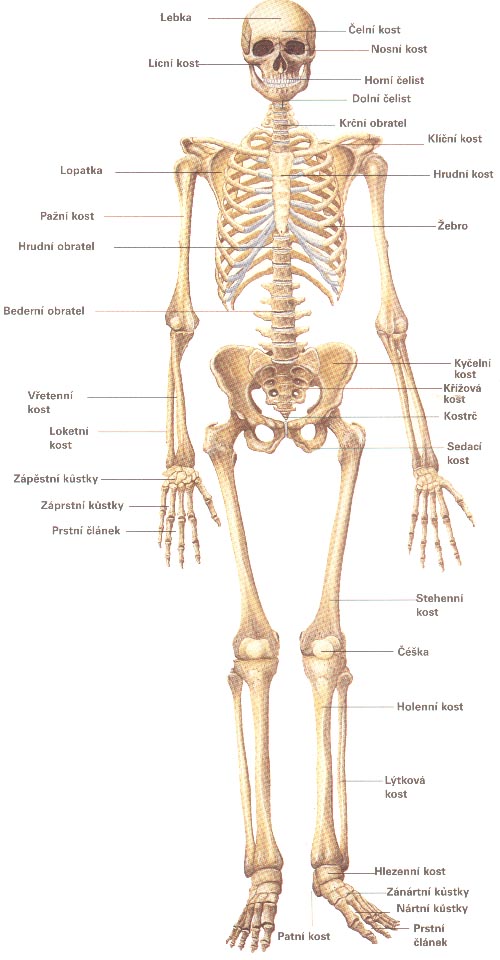 